Соленые урокиhttps://yadi.sk/i/PQ7ANtxJkaBv-Q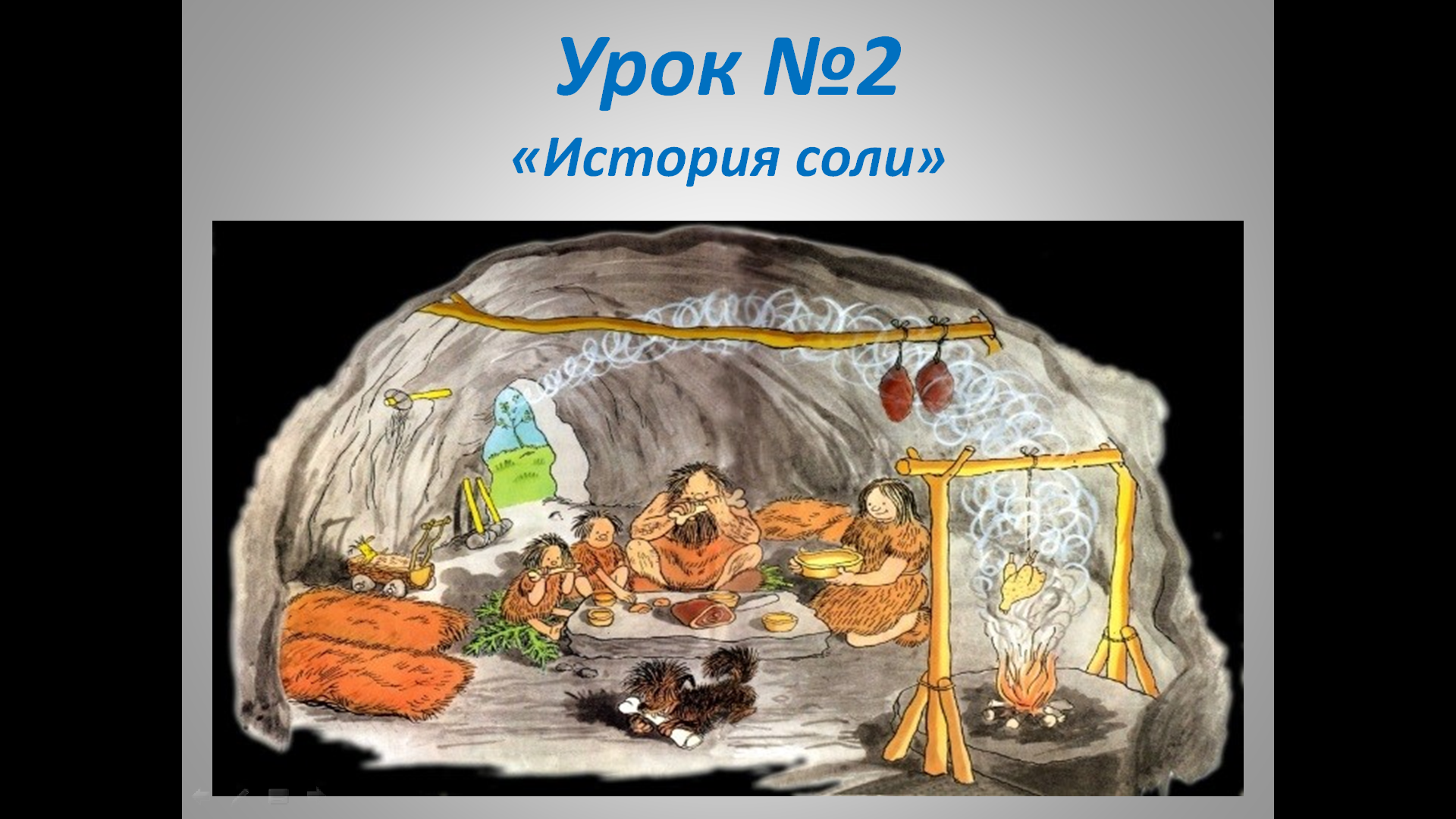 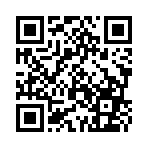 